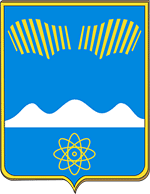 АДМИНИСТРАЦИЯГОРОДА ПОЛЯРНЫЕ ЗОРИС ПОДВЕДОМСТВЕННОЙ ТЕРРИТОРИЕЙПОСТАНОВЛЕНИЕ«____» июня 2021 г.						                        № _______О внесении изменений в постановление администрации города Полярные Зори от 20.01.2016 №74 На основании решения Совета депутатов города Полярные Зори от 02.06.2021 № 81 «Об утверждении структуры администрации города Полярные Зори», п о с т а н о в л я ю:1. Внести в постановление администрации г. Полярные Зори от 20.01.2016 № 74 «Об утверждении Примерного положения об оплате труда работников муниципальных бюджетных учреждений культуры (культурно-досуговых учреждений, централизованной библиотечной системы), подведомственных отделу по культуре и делам молодёжи администрации города Полярные Зори с подведомственной территорией» (в редакции постановления администрации города от 09.10.2020 № 711) следующие изменения:1.1. В наименовании постановления и далее по тексту слова «отдел по культуре и делам молодёжи» в соответствующем падеже заменить словами «отдел культуры, спорта и молодежной политики» в соответствующем падеже. 1.2. Пункт 2 постановления изложить в следующей редакции:«2. ОКСиМП (Степанова С.К.) при подготовке локальных нормативных актов по оплате труда руководствоваться настоящим постановлением.».1.3. В постановлении и далее тексту слово «ОКиДМ» заменить словом «ОКСиМП». 2. Настоящее постановление вступает в силу со дня официального опубликования. Глава города Полярные Зорис подведомственной территорией					           М.О. ПуховВизы согласования:Семичев В.Н.    _______________       "____" _____ 2021г.Финансовый отдел  _______________       "____" _____ 2021 г.Правовой	 отдел  _______________       "____" _____ 2021 г.Александрова Н.В.1-дело, 1- прокуратура, 1-ОФ, 1- ОКСиМП